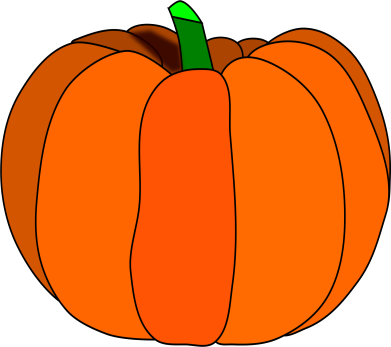 KATHY’S PUMPKIN BREAD3 cups sugar1 cup vegetable oil4 eggs1 can or 2 cups pumpkin puree (or a little more)2 tsp baking soda2 tsp salt1 tsp baking powder1 heaping tsp nutmeg1 heaping tsp allspice1 heaping tsp cinnamon½ heaping tsp ground cloves1 heaping tsp pumpkin pie spice2/3 cup water½ cup raisins (optional)2/3 cup chopped pecans or walnuts (optional)Cream together sugar and oil.Add eggs and pumpkin.  Mix well.Sift together flour, soda, salt, baking powder and spices.Add alternately with water to pumpkin mixture.Pour into 2 well-greased and floured 9x5 loaf pans.Bake at 350 for 1 ½ hours, or until it tests done with toothpick.Cool 10-15 minutes; remove from pans.One to keep, one to eat! Or, halve the recipe for just one loaf.Calories:  0